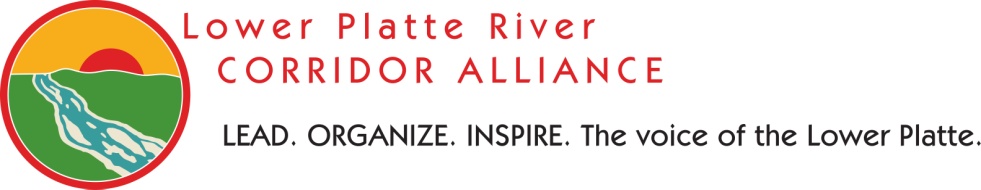 QUARTERLY MEETING DRAFT AGENDATuesday, October 27, 2015 6:00 p.m.Papio-Missouri River NRD8901 S. 154th StOmaha, NE 68138Call to Order / IntroductionsProof of Legal Notice/PublicationAdoption of Agenda [ACTION]Approval of LPRCA Minutes from August 4, 2015 Meeting  [ACTION]Platte River Venture Parks—Jim Swenson, NGPCCass County Silver Jackets Project—Mitch Paine, DNRRiver Obstruction Removal at Two Rivers Recreation Area Update and DiscussionLower Platte River Basin Plan UpdateNRD Integrated Management Plans  UpdatesWRDA Authorized Project UpdatesDeadman’s RunSand CreekFremont & Schuyler 205Western Sarpy Clear CreekLower Platte River Watershed AuthorityNext Meeting Date [ACTION]Public CommentAdjournNOTES To be removed from/ added to our mailing or e-mailing list, please contact the LPRCA at (402) 476-2729 or via e-mail at msittler@lpsnrd.org.Meeting information (past and present) will be kept up to date at: http://www.lowerplatte.org/what_we_do/quarterly_meetings.html